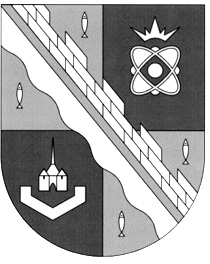 администрация МУНИЦИПАЛЬНОГО ОБРАЗОВАНИЯ                                        СОСНОВОБОРСКИЙ ГОРОДСКОЙ ОКРУГ  ЛЕНИНГРАДСКОЙ ОБЛАСТИпостановлениеот 20/01/2016 № 71О проведении торгов на право заключения договора аренды находящегося в муниципальной собственности нежилого помещения, расположенного по адресу: Ленинградская область, г.Сосновый Бор,  ул.Солнечная, д.13В соответствии с Уставом Муниципального образования Сосновоборский городской округ Ленинградской области, Федеральным законом от 06.10.2003                  № 131-ФЗ «Об общих принципах организации местного самоуправления в Российской Федерации», Федеральным законом от 26.07.2006 № 135-ФЗ «О защите конкуренции», приказом Федеральной антимонопольной службы от 10.02.2010 № 67 «О порядке проведения конкурсов или аукционов на право заключения договоров аренды, договоров безвозмездного пользования, договоров доверительного управления имуществом, иных договоров, предусматривающих переход прав в отношении государственного или муниципального имущества, и перечне видов имущества, в отношении которого заключение указанных договоров может осуществляться путём проведения торгов в форме конкурса», постановлением главы администрации Сосновоборского городского округа от 29.12.2008 № 1901 «Об утверждении Перечня имущества, находящегося в собственности муниципального образования Сосновоборский городской округ и свободного от прав третьих лиц (за исключением имущественных прав субъектов малого и среднего предпринимательства), которое может быть использовано только в целях предоставления его во владение и (или) в пользование на долгосрочной основе (в том числе по льготным ставкам арендной платы) субъектам малого и среднего предпринимательства и организациям, образующим инфраструктуру поддержки субъектов малого и среднего предпринимательства», администрация Сосновоборского городского округа постановляет:1. Комитету по управлению муниципальным имуществом администрации муниципального образования Сосновоборский городской округ Ленинградской области (Михайлова Н.В.):       	1.1. Провести торги на право заключения договора аренды находящегося в муниципальной собственности нежилого помещения – части помещения с номером 36 на поэтажном плане, общей площадью 100,1 кв.м, расположенного по адресу: Ленинградская область, г.Сосновый Бор, ул. Солнечная, д.13 (далее – Объект). 1.2. Заключить договор аренды не ранее 10 (десяти) дней со дня размещения на официальном сайте Российской Федерации в сети «Интернет» для размещения информации о проведении торгов (www.torgi.gov.ru) протокола аукциона либо протокола рассмотрения заявок на участие в аукционе в случае, если аукцион признан несостоявшимся по причине подачи единственной заявки на участие в аукционе либо признания участником аукциона только одного заявителя и не позднее 20 (двадцати) дней со дня оформления протокола аукциона либо протокола рассмотрения заявок на участие в аукционе в случае, если аукцион признан несостоявшимся по причине подачи единственной заявки на участие в аукционе или признания участником аукциона только одного заявителя.2. Определить:2.1. Форму торгов – аукцион, открытый по составу участников и по форме подачи предложений по цене.2.2. Срок проведения аукциона – I квартал 2016 года.2.3. Срок действия договора аренды – 10 лет.3. Общему отделу администрации (Тарасова М.С.) опубликовать информацию о принятии настоящего постановления в газете «Маяк».4. Пресс-центру администрации (Арибжанов Р.М.) разместить настоящее постановление на официальном сайте Сосновоборского городского округа.5. Настоящее постановление вступает в силу со дня подписания.6. Контроль за исполнением настоящего постановления возложить на первого заместителя главы администрации Подрезова В.Е.Глава администрацииСосновоборского городского округа	 	                                         В.Б.Садовскийисп. Ю.В.Озолинател. 2-82-13; СЕ